Handsome hotel  Tripadvisor 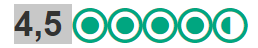 https://handsomehotelparis.com/fr/83 rue Rambuteau 75001 Paris115 eurosHôtel Beaubourg 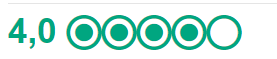 http://www.beaubourg-paris-hotel.com/English--The-Hotel.phtml11 rue Simon Lefranc - 75004 PARISHôtel du Vieux Marais  Tripadvisor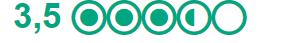 http://www.vieuxmarais.com/en/page/home.1.html8 rue du Plâtre 75004 Paris111 eurosHOTEL DU LOIRET  Tripadvisor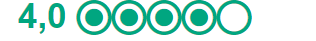 http://www.hotel-du-loiret.fr/en/8 Rue des Mauvais Garçons, 75004 Paris134 eurosSNOB hotel 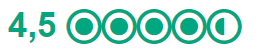 https://snobhotelparis.com/fr/hotel.html84-86 rue Saint Denis 75001 Paris – France143 eurosHôtel Georgette Tripadvisor http://www.hotelgeorgette.com/hotel36 rue du Grenier Saint Lazare 75003 Paris210 euros